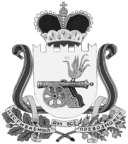 ВЯЗЕМСКИЙ РАЙОННЫЙ СОВЕТ ДЕПУТАТОВРЕШЕНИЕот  29.11.2023 № 95О внесении изменений в Положение о бюджетном процессе муниципального образования «Вяземский район» Смоленской областиВ соответствии с Бюджетным кодексом Российской Федерации, статьей 21 Устава муниципального образования «Вяземский район» Смоленской области, Вяземский районный Совет депутатовРЕШИЛ:1. Приостановить с 1 января 2024 года до 1 января 2025 года действие пункта 21 части 1 статьи 9 Положения о бюджетном процессе муниципального образования «Вяземский район» Смоленской области, утвержденного решением Вяземского районного Совета депутатов от 26.02.2014 № 12 (в редакции от 30.09.2015 № 69, от 30.11.2016 № 96, от 28.06.2017 № 104, от 25.10.2017 №141, от 28.03.2018 №34, от 25.11.2020 № 71, от 13.10.2021 № 94, от 23.11.2022 №83).2. Настоящее решение вступает в силу со дня его официального опубликования и распространяет свое действие на правоотношения, возникшие со дня вступления в силу Федерального закона «О внесении изменений в статьи 96.6 и 220.1 Бюджетного кодекса Российской Федерации и отдельные законодательные акты Российской Федерации, приостановлении действия отдельных положений Бюджетного кодекса Российской Федерации и об установлении особенностей исполнения бюджетов бюджетной системы Российской Федерации в 2024 году».3. Разместить настоящее решение на официальном сайте муниципального образования «Вяземский район» Смоленской области.Председатель Вяземского районного Совета депутатов_________________ В. М. НикулинГлава муниципального образования «Вяземский район» Смоленской области_________________ И.В. Демидова